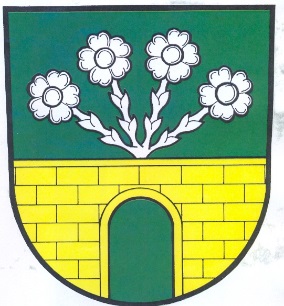 Obec NorberčanyNorberčany 58, 793 05 Moravský BerounStarosta obce Norberčany podle § 14 odst. 1 písm. c), zákona č. 275/2012 Sb., o volbě prezidenta republiky a o změně některých zákonů, ve znění pozdějších předpisů (dále jen „zákon“), a vyhlášky č. 294/2012 Sb., k provedení některých ustanovení zákona č. 275/20121 Sb., o volbě prezidenta republiky, ve znění pozdějších předpisů ( dále jen „vyhláška“ ) stanovuji tyto minimální počty členů okrskových volebních komisí :Volební okrsek č.1 		počet členů 4                          Volební okrsek č.2 	   počet členů 4V  Norberčanech  14.11.2022                                                                                         Stanislav Hudáček                                                                                              starosta obce Vyvěšeno na úřední desce a způsobem umožňující dálkový přístup